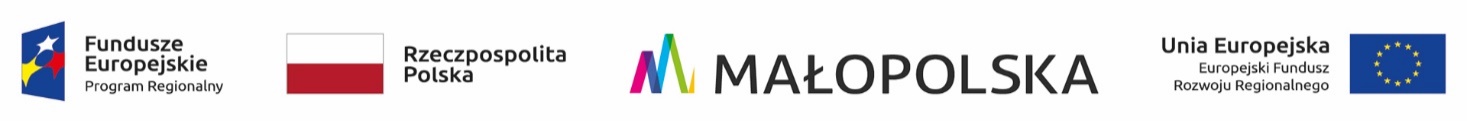 OR-III.271.2.1.2022                                                                                                     Gorlice, 24.01.2022 r.do wszystkich Wykonawcówdotyczy:  Wyjaśnienia treści Specyfikacji Warunków Zamówienia (SWZ) w postępowaniu                               o zamówienie publiczne prowadzonym w trybie podstawowym na rewitalizację budynku Gorlickiego Centrum Kultury w systemie „zaprojektuj i wybuduj”Zapytania Wykonawcy i  wyjaśnienia ZamawiającegoPytanie 1: Zamawiający określił w SWZ  pkt. 9.3.1  ppkt 2) warunki udziału w postępowaniu,  w których opisał jakimi osobami musi dysponować Wykonawca  w trakcie realizacji zamówienia.  W związku ze złożonością projektu pod względem technicznym dot. technologii scenicznej pod lit f) i g) Zamawiający precyzyjnie opisał doświadczenie osób mających brać udział przy realizacji zadania związanego tylko i wyłącznie z mechaniką sceniczną oraz elektroakustyką. Biorąc pod uwagę tryb zamówienia tj. „ ZAPROJEKTUJ I WYBUDUJ” złożoność projektu nie ogranicza się tylko do technologii scenicznej.  Prosimy zatem o wyjaśnienie czy Zamawiający wymaga aby:- projektant główny, który to ma zadanie również koordynowanie wszystkich branż posiadał doświadczenie na podobnych obiektach takie samo jak osoby zajmujące się np. technologią sceniczną tj. doświadczenie zawodowe w zakresie zaprojektowania min. jednej budowy, przebudowy, lub remontu na obiektach jak teatry, opery, filharmonie, domy kultury oraz sale kongresowe z funkcjami widowiskowymi i koncertowymi ( wyklucza się sale kinowe i audytoria/sale wykładowe ) w których jednym z zadań była mechanika sceniczna i elektroakustyka?- projektant sprawdzający (którego obecność w przypadku tego typów projektów jest obowiązkowa), który odpowiada za sprawdzenie prawidłowości dokumentacji projektowej posiadał doświadczenie na podobnych obiektach takie samo jak osoby zajmujące się np. technologią sceniczną tj. doświadczenie zawodowe w zakresie zaprojektowania min. jednej budowy, przebudowy, lub remontu na obiektach jak teatry, opery, filharmonie, domy kultury oraz sale kongresowe z funkcjami widowiskowymi i koncertowymi ( wyklucza się sale kinowe i audytoria/sale wykładowe ) w których jednym z zadań była mechanika sceniczna i elektroakustyka?Odpowiedź:Zamawiający nie zmienia treści SWZ w zakresie warunków udziału w postępowaniu i nie wprowadza dodatkowych warunków dla projektantów wskazanych w pytaniu.Pytanie 2: Zamawiający określił w SWZ  pkt. 9.3.1  pozycja 2) warunki udziału w postępowaniu, w których opisał jakimi osobami musi dysponować  Wykonawca  w trakcie realizacji zamówienia.  Nie określił jednak czy osoby dedykowane do realizacji zadania w ppkt  a) - e)  winny posiadać uprawnienia budowlane z „ograniczeniami” czy „ bez ograniczeń „ . Prosimy zatem o potwierdzenie czy Zamawiający wymaga ograniczonych czy nieograniczonych uprawnień budowlanych.  Odpowiedź:Zamawiający w opisie uprawnień budowlanych osób, którymi Wykonawca winien dysponować przy realizacji zamówienia zgodnie z ust. 9.3.1. pkt 2 lit a-e SWZ nie wskazał, że uprawnienia te powinny być „bez ograniczeń”. W związku z powyższym Zamawiający nie wymaga aby dla wykazania spełnienia warunków udziału w postępowaniu określonych w ust. 9.3.1. pkt 2 lit a-e SWZ uprawnienia budowlane w odpowiednich specjalnościach posiadane przez wskazane osoby były „bez ograniczeń”. Ponadto, Zamawiający informuje, że jeżeli w trakcie realizacji przedmiotu zamówienia wystąpi konieczność uwarunkowana przepisami prawa/ wymagana przez organ architektoniczno – budowlany,  dysponowania osobami z uprawnieniami budowlanymi „bez ograniczeń” Wykonawca zobowiązany będzie zapewnić takie osoby. Ko:Strona internetowa prowadzonego postępowaniaa/a                                    ………………………………………………………………….                                            (podpis kierownika Zamawiającego)Sporządził: Marta Ziaja, inspektor, Wydział Organizacyjny, Dział Zamówień Publicznych, tel. 183551252